Настоящим Административным циркуляром Бюро радиосвязи МСЭ имеет честь пригласить вашу администрацию или организацию принять участие во Всемирном семинаре МСЭ по радиосвязи 2014 года (ВСР-14), который состоится в штаб-квартире МСЭ в Женеве 8–12 декабря 2014 года.МСЭ раз в два года организует Всемирный семинар по радиосвязи (ВСР), дополняющий цикл региональных семинаров по радиосвязи (РСР). ВСР посвящен вопросам использования радиочастотного спектра и спутниковых орбит и, в частности, применения положений Регламента радиосвязи МСЭ. СессииСессии ВСР-14 организационно сгруппированы в две части (см. Приложение 1): 1.	Первые два дня посвящены основным принципам управления использованием спектра, на мировом и региональном уровнях, а также процедурам, связанным с ведением Международного справочного регистра частот. После этого следует обзор:•	изменений в Регламенте радиосвязи, принятых предыдущей Всемирной конференцией радиосвязи (ВКР-12); •	повестка дня ВКР-15.Эта программа также охватывает действующую регламентарную основу управления использованием частот на международном уровне, Рекомендации МСЭ-R и инструменты, предназначенные для использования спектра как наземными, так и космическими службами, включая базовую подготовку по применению инструментов ИКТ, разработанных МСЭ для заявления частот и для технического рассмотрения.2.	Семинары-практикумы будут проводиться в течение оставшихся трех дней, что позволит участникам разработать с учетом своих интересов собственное расписание, чередуя обсуждение вопросов космических и наземных служб, а также лекции и практические занятия. Эти семинары-практикумы предоставят участникам возможность получить непосредственный практический опыт выполнения процедур заявления в МСЭ, а также использования программного обеспечения и электронных публикаций, предоставляемых Бюро радиосвязи администрациям Государств − Членов Союза и Членам Сектора.Устный переводЛекции и обсуждения на Семинаре будут проводиться на шести официальных языках МСЭ (английском, арабском, испанском, китайском, русском и французском) с применением средств синхронного перевода. Семинары-практикумы будут проводиться в отдельных группах, сформированных с учетом языковых требований и имеющихся в распоряжении технических средств.ФорматВСР-14 будет проводиться на "безбумажной" основе, т. е. материалы семинара будут размещены на веб-сайте. Учитывая количество ожидаемой практической работы во время семинаров-практикумов, просим участников иметь при себе собственные портативные компьютеры, отвечающие набору минимальных требований, подробно изложенных на веб-сайте МСЭ по адресу: http://www.itu.int/go/WRS-14/laptop-requirements. При особых обстоятельствах секретариат БР приложит усилия для обеспечения ограниченного количества портативных компьютеров, с тем чтобы участники могли использовать их в течение Семинара.ПрограммаПодробная программа мероприятий Семинара, включая соответствующее распределение залов для заседаний, будет размещена на веб-сайте МСЭ по адресу: http://www.itu.int/go/WRS-14 и обновляться по мере поступления новой или измененной информации. Семинар начнет свою работу в понедельник, 8 декабря, в 09 час. 30 мин.РегистрацияПринять участие в Семинаре приглашаются Государства-Члены, Члены Сектора, Ассоциированные члены и академические организации – Члены МСЭ-R. Для их представителей участие в Семинаре является бесплатным. Предварительная регистрация участников данного мероприятия является обязательной и будет проводиться исключительно в онлайновой форме через назначенных координаторов МСЭ-R (DFP). Список DFP по видам деятельности МСЭ-R, включая Семинар, размещен на веб-сайте по адресу: http://www.itu.int/go/ITU-R/events-registration. Предварительная онлайновая регистрация начнется 8 сентября 2014 года. Объединения, желающие изменить указанного DFP или получить любую дополнительную информацию, могут обращаться в группу МСЭ-R по регистрации делегатов по адресу: ITU-R.Registrations@itu.int. Выдача электронных пропусков и регистрация будут осуществляться 8 и 9 декабря 2014 года при входе в здание МСЭ "Монбрийан" (улица Варембе, д. 2, 1202, Женева) с 08 час. 00 мин. Просим принять к сведению, что для получения электронного пропуска участника собрания участник должен представить подтверждение регистрации, направленное ему по электронной почте, и удостоверение личности с фотографией.Необходимость получения визыДля въезда в Швейцарию и пребывания в ней гражданам некоторых стран необходимо получить визу. Визу следует запрашивать не менее чем за шесть (6) недель до планируемой даты отъезда и получать в ближайшем к месту постоянного проживания загранучреждении Швейцарии. В случае необходимости следует также направлять через DFP запрос о визовой поддержке в рамках процедуры онлайновой регистрации участников. Просьба учесть, что на получение от МСЭ подтверждения о поддержке потребуется до 15 рабочих дней.Размещение в гостинице Участники могут ознакомиться с необходимой информацией, касающейся размещения в гостинице и организации поездки, на веб-сайте по адресу: http://www.itu.int/go/ITU-R/events-registration, а также по адресу: www.itu.int/travel.СтипендииПринимая во внимание финансовые ограничения, с которыми сталкиваются страны с низким уровнем доходов, МСЭ предоставит стипендии делегатам от отвечающей установленным критериям страны (по одной стипендии на страну), при этом приоритет будет отдаваться запросам от наименее развитых стран (НРС).Просим принять к сведению, что в силу ограниченных бюджетных ресурсов число стипендий лимитировано, вследствие чего запросы на стипендии будут обрабатываться в порядке очередности, и стипендии будут предоставляться до тех пор, пока не исчерпаются имеющиеся ресурсы. Форма запроса на предоставление стипендии (Приложение 2) размещена на веб-сайте МСЭ ((http://www.itu.int/go/WRS-14), и запрос следует представить до 10 октября 2014 года. Франсуа Ранси
Директор Приложения: 2Рассылка:–	Администрациям Государств − Членов МСЭ–	Членам Сектора МСЭ-R–	Ассоциированным членам МСЭ-R–	Академическим организациям – Членам МСЭ-R–	Председателям и заместителям председателей исследовательских комиссий по радиосвязи и Специального комитета по регламентарно-процедурным вопросам–	Председателю и заместителям Председателя Консультативной группы по радиосвязи–	Председателю и заместителям Председателя Подготовительного собрания к Конференции–	Членам Радиорегламентарного комитета–	Генеральному секретарю МСЭ, Директору Бюро стандартизации электросвязи, Директору Бюро развития электросвязиПриложение 1Предварительная программаЖенева, 8−12 декабря 2014 годаПРИЛОЖЕНИЕ 2______________Бюро радиосвязи (БР)Бюро радиосвязи (БР)Бюро радиосвязи (БР)Административный циркулярCA/217Административный циркулярCA/217Администрациям Государств – Членов МСЭ и Членам Сектора радиосвязиАдминистрациям Государств – Членов МСЭ и Членам Сектора радиосвязиАдминистрациям Государств – Членов МСЭ и Членам Сектора радиосвязиПредмет:Всемирный семинар МСЭ по радиосвязи 2014 года (ВСР-14)
(Женева, 8–12 декабря 2014 г.)Всемирный семинар МСЭ по радиосвязи 2014 года (ВСР-14)
(Женева, 8–12 декабря 2014 г.)Всемирный семинар МСЭ по радиосвязи 2014 года (ВСР-14)
(Женева, 8–12 декабря 2014 г.)Всемирный семинар МСЭ по радиосвязи 2014 года (ВСР-14)
(Женева, 8–12 декабря 2014 г.)Понедельник, 8 декабря
(МЦКЖ)Вторник, 9 декабря
(МЦКЖ)Среда, 10 декабря
(МСЭ)Среда, 10 декабря
(МСЭ)Четверг, 11 декабря
(МСЭ)Четверг, 11 декабря
(МСЭ)Пятница, 12 декабря
(МСЭ)Пятница, 12 декабря
(МСЭ)ОткрытиеОбщие вопросыУправление использованием спектраОсновные сведения об МСЭ, структура МСЭ-RИК и публикации МСЭ-R РР и Правила процедурыВКР и АР(ВКР-12 и ВКР-15)Исследовательские комиссии МСЭ-R: виды работы, вопросыПрименение положений РРПроцедуры заявления:–	космические системы;–	наземные системы.Космические системыСеминар-практикумНаземные системыСеминар-практикумКосмические системыСеминар-практикумНаземные системыСеминар-практикумКосмические системыСеминар-практикумНаземные системыСеминар-практикумПрименение положений РРВведение: международное признание станцийРегламентарная основа: вопросы национального и международного характераОбзор процедур заявления:–	космические системы;–	наземные системы.Применение положений РРПубликации и инструменты ИКТ Бюро радиосвязи 
(Вступление, ИФИК БР, базы данных и т. д.)Обзор семинаров-практикумов:–	космические системы;–	наземные системы.Космические системыСеминар-практикумНаземные системыСеминар-практикумКосмические системыСеминар-практикумНаземные системыСеминар-практикумКосмические системыСеминар-практикумНаземные системыСеминар-практикум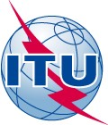 ITU World Radiocommunication Seminar 2014 (WRS-14)
Geneva, 8−12 December 2014ITU World Radiocommunication Seminar 2014 (WRS-14)
Geneva, 8−12 December 2014ITU World Radiocommunication Seminar 2014 (WRS-14)
Geneva, 8−12 December 2014ITU World Radiocommunication Seminar 2014 (WRS-14)
Geneva, 8−12 December 2014ITU World Radiocommunication Seminar 2014 (WRS-14)
Geneva, 8−12 December 2014ITU World Radiocommunication Seminar 2014 (WRS-14)
Geneva, 8−12 December 2014Please return to:Administration Service (ADM) ITU/BDT − 
Geneva SwitzerlandAdministration Service (ADM) ITU/BDT − 
Geneva SwitzerlandE-mail	bdtfellowships@itu.int Tel:	+41 22 730 5487 / 5095 Fax:	+41 22 730 5778E-mail	bdtfellowships@itu.int Tel:	+41 22 730 5487 / 5095 Fax:	+41 22 730 5778Request for a fellowship to be submitted before 10 October 2014Request for a fellowship to be submitted before 10 October 2014Request for a fellowship to be submitted before 10 October 2014Request for a fellowship to be submitted before 10 October 2014Request for a fellowship to be submitted before 10 October 2014Participation of women is encouragedParticipation of women is encouragedCountry		Name of the Administration or Organization		Mr. / Ms.				   		(family name)	(given name)Title _________________________________________________________________	Country		Name of the Administration or Organization		Mr. / Ms.				   		(family name)	(given name)Title _________________________________________________________________	Country		Name of the Administration or Organization		Mr. / Ms.				   		(family name)	(given name)Title _________________________________________________________________	Country		Name of the Administration or Organization		Mr. / Ms.				   		(family name)	(given name)Title _________________________________________________________________	Country		Name of the Administration or Organization		Mr. / Ms.				   		(family name)	(given name)Title _________________________________________________________________	Address __________________________________________________________________________________________________		________________________________________________________________________________________________

Tel.:	___________________________________     Fax:  ______________________________________________________

e-mail:	_______________________________________________________________PASSPORT INFORMATION :Date of birth	_______________________________________________Nationality			Passport number		Date of issue			In (place)			Valid until (date)		Address __________________________________________________________________________________________________		________________________________________________________________________________________________

Tel.:	___________________________________     Fax:  ______________________________________________________

e-mail:	_______________________________________________________________PASSPORT INFORMATION :Date of birth	_______________________________________________Nationality			Passport number		Date of issue			In (place)			Valid until (date)		Address __________________________________________________________________________________________________		________________________________________________________________________________________________

Tel.:	___________________________________     Fax:  ______________________________________________________

e-mail:	_______________________________________________________________PASSPORT INFORMATION :Date of birth	_______________________________________________Nationality			Passport number		Date of issue			In (place)			Valid until (date)		Address __________________________________________________________________________________________________		________________________________________________________________________________________________

Tel.:	___________________________________     Fax:  ______________________________________________________

e-mail:	_______________________________________________________________PASSPORT INFORMATION :Date of birth	_______________________________________________Nationality			Passport number		Date of issue			In (place)			Valid until (date)		Address __________________________________________________________________________________________________		________________________________________________________________________________________________

Tel.:	___________________________________     Fax:  ______________________________________________________

e-mail:	_______________________________________________________________PASSPORT INFORMATION :Date of birth	_______________________________________________Nationality			Passport number		Date of issue			In (place)			Valid until (date)		CONDITIONSCONDITIONSCONDITIONSCONDITIONSCONDITIONS1. One fellowship per eligible country (request will be revised in first come-first served and fellowships granted until exhausting resources).1. One fellowship per eligible country (request will be revised in first come-first served and fellowships granted until exhausting resources).1. One fellowship per eligible country (request will be revised in first come-first served and fellowships granted until exhausting resources).1. One fellowship per eligible country (request will be revised in first come-first served and fellowships granted until exhausting resources).1. One fellowship per eligible country (request will be revised in first come-first served and fellowships granted until exhausting resources).2. One return ECO class air ticket by the most direct/economical route.2. One return ECO class air ticket by the most direct/economical route.2. One return ECO class air ticket by the most direct/economical route.2. One return ECO class air ticket by the most direct/economical route.2. One return ECO class air ticket by the most direct/economical route.3. A daily allowance to cover accommodation, meals and incidental expense.3. A daily allowance to cover accommodation, meals and incidental expense.3. A daily allowance to cover accommodation, meals and incidental expense.3. A daily allowance to cover accommodation, meals and incidental expense.3. A daily allowance to cover accommodation, meals and incidental expense.4. Imperative that fellows be present first day/end of the Seminar.4. Imperative that fellows be present first day/end of the Seminar.4. Imperative that fellows be present first day/end of the Seminar.4. Imperative that fellows be present first day/end of the Seminar.4. Imperative that fellows be present first day/end of the Seminar.Signature of fellowship candidate			Date		Signature of fellowship candidate			Date		Signature of fellowship candidate			Date		Signature of fellowship candidate			Date		Signature of fellowship candidate			Date		TO VALIDATE FELLOWSHIP REQUEST, NAME AND SIGNATURE OF CERTIFYING OFFICIAL DESIGNATING PARTICIPANT MUST BE COMPLETED BELOW WITH OFFICIAL STAMP.Signature  ___________________________________________________  Date   _____________________________________TO VALIDATE FELLOWSHIP REQUEST, NAME AND SIGNATURE OF CERTIFYING OFFICIAL DESIGNATING PARTICIPANT MUST BE COMPLETED BELOW WITH OFFICIAL STAMP.Signature  ___________________________________________________  Date   _____________________________________TO VALIDATE FELLOWSHIP REQUEST, NAME AND SIGNATURE OF CERTIFYING OFFICIAL DESIGNATING PARTICIPANT MUST BE COMPLETED BELOW WITH OFFICIAL STAMP.Signature  ___________________________________________________  Date   _____________________________________TO VALIDATE FELLOWSHIP REQUEST, NAME AND SIGNATURE OF CERTIFYING OFFICIAL DESIGNATING PARTICIPANT MUST BE COMPLETED BELOW WITH OFFICIAL STAMP.Signature  ___________________________________________________  Date   _____________________________________TO VALIDATE FELLOWSHIP REQUEST, NAME AND SIGNATURE OF CERTIFYING OFFICIAL DESIGNATING PARTICIPANT MUST BE COMPLETED BELOW WITH OFFICIAL STAMP.Signature  ___________________________________________________  Date   _____________________________________